Supplementary materialEstimation of dynamic component of trunk acceleration, aD (in gravity units, 1g=9.8m/s2):, where are acceleration components at the 3-dimensional axes of sensor frame.Definition of multivariate PA pattern. Information related to type, duration and intensity is combined to define 25 multivariate PA states, as follows:If Type=Non-Locomotion, divide each detected period in epochs of 1second length. For each epoch calculate movement intensity as the mean value of dynamic component of trunk acceleration, mean(aD), then assign to each epoch a PA state according to the value of mean(aD), as indicated in Table 1S.If Type= Locomotion, assign to each second of the respective period a PA state, according to locomotion duration (s) and intensity expressed in terms of cadence (steps/min), as indicated in Table 1S Table 1S: Mapping of PA dimensions into multivariate PA states; each PA state has assigned a numerical code and a color for pattern visualization. Complexity analysis (Lempel-Ziv and Permutation Lempel-Ziv computation)Theoretical background for computation of LZC can be found in (1); additional information and Matlab routine for calculation of LZC metric can be found in (2) and downloaded online (accessed 17th Oct 2017)(http://www.gao.ece.ufl.edu/GCTH_Wileybook/programs/LZ_complexity/LZ_complexity.m) Theoretical background and Matlab routine for computation of PLZC metric can be found in (3). Principle of LZC and PLZC computation:LZC is a non-parametric measure of complexity applied directly to analyze the PA pattern represented as a symbolic sequence (i.e., succession of PA states coded with discrete values from 1 to 25).PLZC(m,t) is a parametric measure of complexity implying two steps:Generate a permutation/ordinal pattern from the original symbolic sequence (PA pattern) by comparison of m consecutive PA states, separated in time by a lag t >1. Detailed description of ordinal patterns generation for different parameters m and t is provided in (4).Apply LZC to the ordinal pattern obtained according to selected parameters (m, t).Since the parameters of PLZC computation can affect its output, we investigated the results for different values of m and t. The analysis showed relatively stable complexity values for wide range of values chosen for m and t (m=4 to 7, t=10 to 30), Table 2S. The optimal combination in terms of discriminative properties and computational efficiency appeared m=4 and t=10.Supplementary resultsTable 2S: Comparative values of LZC and PLZC(m,t) obtained with various computational parameters.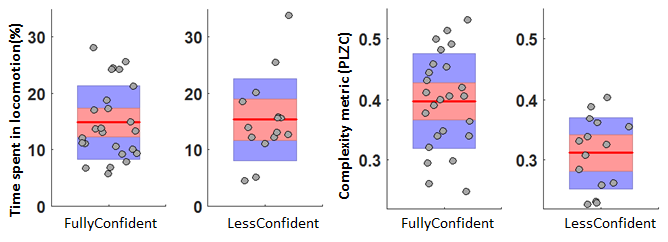 Fig. 1S: Illustration of discriminative properties of time spent in locomotion (%) and complexity of PA patterns (quantified with PLZC). The graphs shows the group mean (red line), standard deviation (blue shadow), as well as the values corresponding to the subjects in each group. References1 Aboy M, Hornero R, Abásolo D, Álvarez D. Interpretation of the Lempel-Ziv complexity measure in the context of biomedical signal analysis. IEEE Transactions on biomedical Engineering. 2006;53(11):2282-8.2 Gao J, Cao Y, Tung W-w, Hu J. Multiscale analysis of complex time series: integration of chaos and random fractal theory, and beyond: John Wiley & Sons; 2007.3 Bai Y, Liang Z, Li X, Voss LJ, Sleigh JW. Permutation Lempel–Ziv complexity measure of electroencephalogram in GABAergic anaesthetics. Physiological Measurement. 2015;36(12):2483.4 Parlitz U, Berg S, Luther S, Schirdewan A, Kurths J, Wessel N. Classifying cardiac biosignals using ordinal pattern statistics and symbolic dynamics. Computers in biology and medicine. 2012;42(3):319-27.TypeDuration IntensityMultivariatePA statesIf Type=Non-locomotion& mean(aD)≤0.1 (verylow)1If Type=Non-locomotion& 0.1<mean(aD)≤0.2 (low)2If Type=Non-locomotion& 0.2<mean(aD)≤0.4 (medium)3If Type=Non-locomotion& 0.4<mean(aD)≤0.6 (high)4If Type=Non-locomotion& mean(aD)>0.6 (very high)5If Type=Locomotion& duration ≤ 30  (very short)& cadence≤70 (very slow)6If Type=Locomotion& duration ≤ 30  (very short)& 70<cadence≤90 (slow)7If Type=Locomotion& duration ≤ 30  (very short)& 90<cadence≤110 (moderate)8If Type=Locomotion& duration ≤ 30  (very short)& 110<cadence≤130 (fast)9If Type=Locomotion& duration ≤ 30  (very short)& cadence>130 (very fast)10If Type=Locomotion& 30<duration ≤ 120  (short)& cadence≤70 (very slow)11If Type=Locomotion& 30<duration ≤ 120  (short)& 70<cadence≤90 (slow)12If Type=Locomotion& 30<duration ≤ 120  (short)& 90<cadence≤110 (moderate)13If Type=Locomotion& 30<duration ≤ 120  (short)& 110cadence≤130 (fast)14If Type=Locomotion& 30<duration ≤ 120  (short)& cadence>130 (very fast)15If Type=Locomotion& 120<duration ≤ 360 (medium)& cadence≤70 (very slow)16If Type=Locomotion& 120<duration ≤ 360 (medium)& 70<cadence≤90 (slow)17If Type=Locomotion& 120<duration ≤ 360 (medium)& 90<cadence≤110 (moderate)18If Type=Locomotion& 120<duration ≤ 360 (medium)& 110<cadence≤130 (fast)19If Type=Locomotion& 120<duration ≤ 360 (medium)& cadence>130 (very fast)20If Type=Locomotion& duration > 360 (long)& cadence≤70( very slow)21If Type=Locomotion& duration > 360 (long)& 70<cadence≤90 (slow)22If Type=Locomotion& duration > 360 (long)& 90<cadence≤110 (moderate)23If Type=Locomotion& duration > 360 (long)& 110cadence≤130 (fast)24If Type=Locomotion& duration > 360 (long)& cadence>130 (very fast)25Complexity metricsFully confidentLess confidentp-valueEffect size (Cliff’s delta) LZC0.27±0.040.23±0.040.0030.56PLZC(4,10)0.4±0.070.3±0.060.0010.62PLZC(4,15)0.43±0.090.33±0.050.0040.54PLZC(4,20)0.44±0.090.34±0.050.0060.52PLZC(4,30)0.45±0.090.35±0.060.0050.53PLZC(7,10)0.3±0.050.24±0.040.0010.61PLZC(7,15)0.32±0.060.26±0.040.0050.53PLZC(7,20)0.33±0.070.26±0.040.0070.51PLZC(7,30)0.34±0.070.27±0.040.0060.52